CAMPUS CENTRAL – NATAL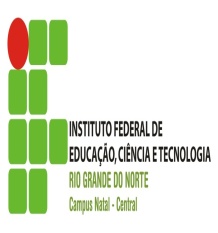 PRÓ-REITORIA DE ENSINO – DIRETORIA ACADÊMICA DE CIÊNCIAS – DIACLÍNGUA PORTUGUESA E LITERATURA BRASILEIRA III/IVALUNO(A):___________________________________ TURMA: __________ CURSO: ________________EXERCÍCIOSPERÍODO COMPOSTO POR COORDENAÇÃORESPOSTAS1°- Observe os períodos compostos seguintes e indique os processos sintáticos pelos quais as orações se relacionam.a) Ninguém sabe se ela vai aceitar o convite. R.: relação de subordinaçãob) Informe aos presentes que a reunião será cancelada. R.: relação de subordinaçãoc) Vá ao banco, pague as contas e traga os comprovantes. R.: relação de coordenaçãod)  (1)Vá ao banco, (2)pague as contas (3)e prove a todos (4)que você é capaz de honrar seus compromissos. R.: relação de subordinação e de coordenação (oração complexa): 1 – assindética; 2 – assind. aditiva, coord à 1; 3 – sindética aditiva, coord. à 2 e principal à 4; 4 – subord. Subst. objetiva direta.2°- Explique as relações existentes entre os fatos expressos nos períodos compostos seguintes.a) Ele já se mudou, porque sua casa está vazia. R.: relação de explicaçãob) Fique calmo, que tudo dará certo. R.: relação de explicaçãoc) É milionário e vive pedindo fiado. R.: relação de adversidaded) Muitos deputados ausentaram-se intencionalmente da votação; sua ausência deve ser visto como uma tomada de posição, pois. R.: relação de conclusãoe) Não fale amanhã, pois temos de tomar decisões importantes. R.: relação de explicaçãof) Faça bem feito ou terá de fazer de novo. R.: relação de alternância3°- Construa períodos compostos por coordenação, unindo as orações de cada um dos itens seguintes. Utilize a conjunção coordenativa apropriada e faça as alterações necessárias.Aquele foi um janeiro quente e ensolarado. Não pudemos tirar férias.Aquele foi um janeiro quente e ensolarado mas não pudemos tirar férias.Nesta terra de fartura há muitos pobres. Algo está errado.Nesta terra de fartura há muitos pobres, algo está errado, pois.Venha me visitar. Quero estar com você algum tempo.Venha me visitar, pois quero estar com você algum tempo.A colheita baterá recordes. Muita gente passará fome.A colheita baterá recordes, porém muita gente passará fome.Não conseguíamos resolver nossos problemas. Devíamos procurar novas alternativas.Não conseguíamos resolver nossos problemas por isso devíamos procurar novas alternativas.Obs.: para essas respostas pode haver outras possibilidades.4°- Pontue adequadamente os períodos seguintes.a) O time empenhou-se, mas não conseguiu superar o adversário. (vírgula optativa)b) O álcool combustível é uma fonte renovável de energia; portanto, deve ter seu uso ampliado e estimulado.c) O álcool combustível é uma fonte renovável de energia, deve ter seu uso ampliado e estimulado, portanto.d) Insistiu e acabou conseguindo o que queria. (não requer pontuação)e) Chamo-me Ernesto, ele, João.f) Encaminhei várias propostas, nenhuma foi sequer analisada.g) Tentou uma vez, e insistiu, e tornou a tentar e acabou conseguindo o que queria.5°- (FGV – SP) Os períodos abaixo estão apresentados sem ordem alguma. Organize-os e indique a alternativa em que a sequência dos números recompõe adequadamente a ordem lógica em que eles deveriam ocorrer.Além disso, ainda há muitos lugares onde não há leitores.Nos Estados Unidos e no Canadá, por exemplo, existem disponibilidades de acesso ilimitado à internet por uma tarifa mensal, incluindo o telefone.No Japão, por exemplo, todos têm de pagar 10 ienes por três minutos on-line.A internet pode ter um caráter mundial, mas em cada país há especificidades econômicas sociais que podem facilitar ou limitar o acesso à rede.Na maioria dos países, no entanto, o uso é cobrado por minuto.Por isso, em regiões da Rússia, da África ou da América Central, o acesso à internet está fora de questão.a) 4-2-3-5-1-6b) 4-2-5-3-1-6c) 2-1-6-4-3-5d) 2-5-6-4-1-3e) 4-6-5-3-2-16°- Considere estes três períodos simples:O aquecimento excessivo do planeta é um fato incontestável.Muitos países já implantaram programas de redução de poluentes.O esforço no combate ao efeito estufa não tem a efetiva participação de alguns dos países mais poluidores do mundo.a) Empregando conjunções que estabeleçam adequadamente a coesão e explicitem as relações de sentido existentes entre essas orações, reúna-as em um período composto por coordenação.(1)O aquecimento excessivo do planeta é um fato incontornável, (2) (por isso); logo, muitos países já implantaram programas de redução de poluentes, (3) no entanto o esforço no combate ao efeito estufa não tem a efetiva participação de alguns países mais poluidores do mundo.Obs.: para essa resposta pode haver outras possibilidades, que poderá alterar a resposta da questão seguinte.b) Classifique as três orações constituintes do período que você construiu no item a.1ª. Assindética; 2º sindética conclusiva, coord. à 1ª; 3ª sind. adversativa, coord. à 2ª.7°- Em uma prova escolar, uma das questões solicitava que os alunos classificassem a oração destacada no período a seguir e justificassem a resposta.Os operários fizeram todo o trabalho, e não receberam o pagamento.Um dos alunos respondeu que a oração era coordenada sindética aditiva, justificando que essa classificação se devia à presença da conjunção e.Pergunta-se: esse aluno acertou ou errou a resposta? Por quê?R.: o aluno não acertou, pois a oração tem valor de adversativa em relação a anterior.8°- O conto Felicidade Clandestina, de Clarice Lispector, tem como tema a relação de amor e desejo de uma menina por um livro que ela queria tomar emprestado de uma outra menina. Leia um trecho da história:]Considere os elementos textuais destacados e responda aos itens a seguir.Explique por que em “Dessa vez nem caí” o elemento textual destacado não é uma conjunção coordenativa.O termo em destaque não está unindo orações. Tem valor semântico de “não”.b) A conjunção e, que inicia a última oração do texto, estabelece uma relação de adição ou de oposição? Justifique.A conjunção “e” tem valor de oposição, pois expressa uma ideia contrária à informação anterior.c) Dá-se o nome de paralelismo sintático a um princípio de organização dos enunciados de acordo com o qual termos (ou orações) ligados por uma conjunção coordenativa devem exercer funções sintáticas idênticas e apresentar estruturas gramaticais equivalentes.No terceiro período do texto, identifique um exemplo de paralelismo sintático e explique-o.Ambas são subordinadas substantivas objetivas diretas, coordenadas entre si, o que constitui um paralelismo sintático.9°- (UFRGS – RS) Leia este trecho de texto:Considere as seguintes afirmações acerca do nexo quer ... quer:Seu uso estabelece paralelismo sintático entre os segmentos introduzidos pelas ocorrências de quer;Ele poderia ser substituído por seja ... seja ..., sem acarretar alteração no significado da frase em questão;Ele indica que os portugueses não só destruíam os quilombos, mas também reprimiam os batuques e calundus.a) Apenas Ib) Apenas IIc) Apenas III d) Apenas I e IIe) I, II e III10°- Leia este trecho de notícia de jornal a respeito de um veículo que, durante uma enchente, caiu em um rio.Comente a inadequação do uso do conector mas  no trecho acima.O conectivo “mas” está inadequado em virtude de não haver uma relação semântica de adversidade, o que temos é uma relação de adição.introduza, depois da palavra resgate, uma oração adequada ao sentido geral da notícia, de maneira que o mas passe a estabelecer a relação lógico-sintática conveniente....o resgate, mas sobrevive.Obs.: para esta resposta pode haver outras possibilidades.Referências:AMARAL, Emília (et al.). Novas Palavras. São Paulo: FTD, 2010.INFANTE, Ulisses. Curso de Gramática: aplicada aos textos. São Paulo: Scipione, 2006.